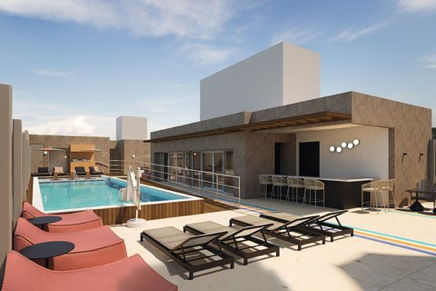 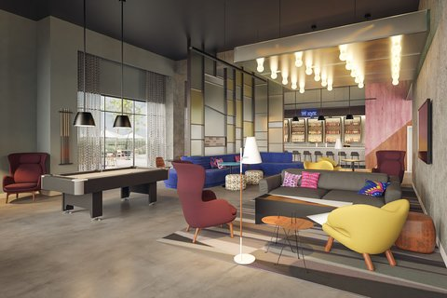 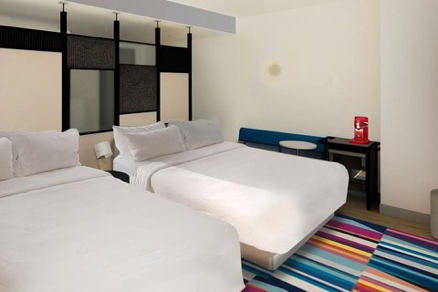 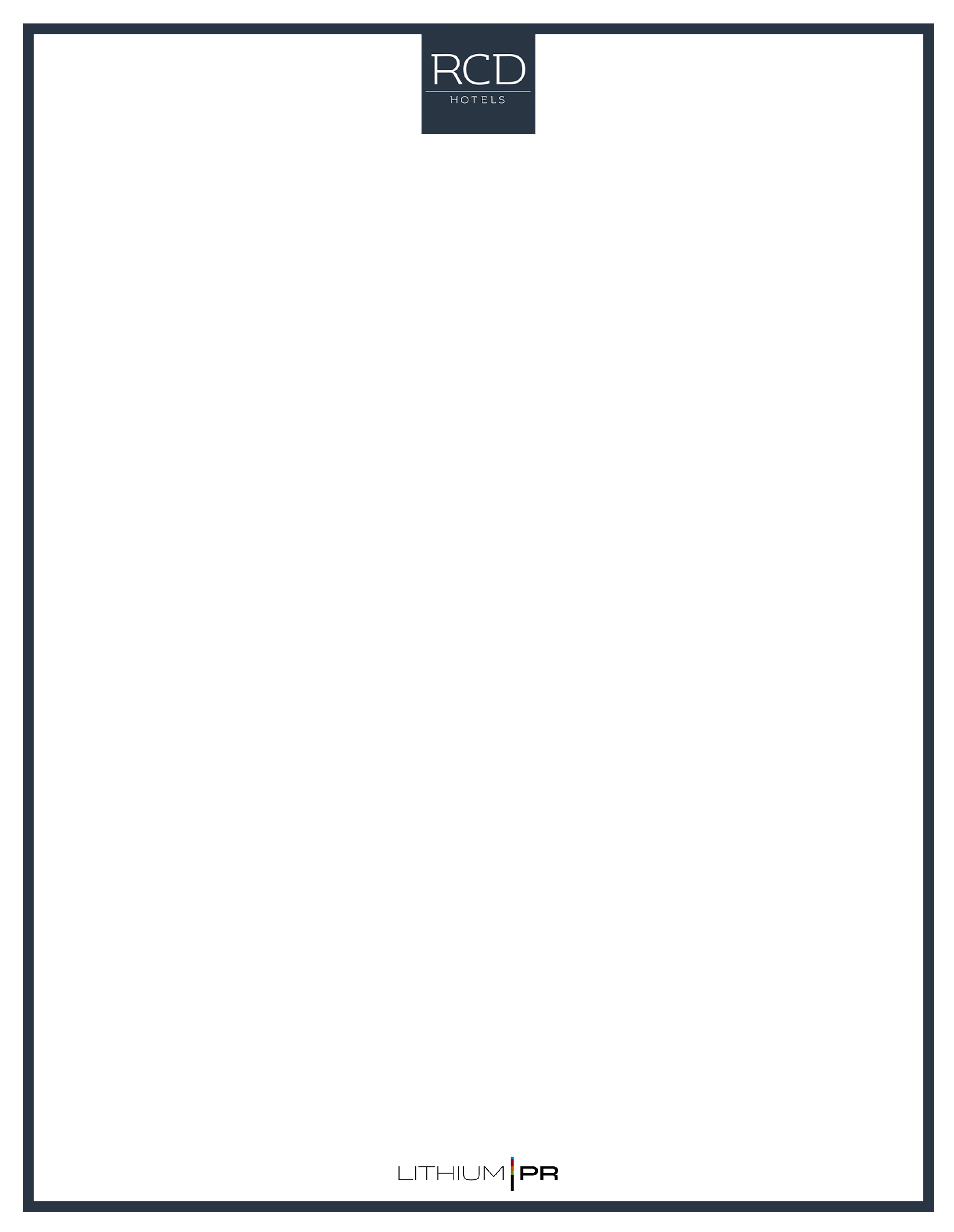 Aloft Santo Domingo Piantini: Una experiencia de hospedaje única en uno de los destinos más cautivadores del caribeEl caribe, con su inconfundible mezcla de cultura, playas paradisíacas y un rico legado histórico, siempre ha sido un destino anhelado para los viajeros de todo el mundo y Marriott International pone en la mira a República Dominicana para abrir este diciembre de 2023 Aloft Santo Domingo Piantini, una experiencia de alojamiento moderna y de alta calidad que combina perfecto con la belleza de la región.Así, en el corazón de la ciudad, en una zona que mezcla lujo, comodidad, opciones de entretenimiento y proximidad a las más famosas atracciones culturales, abre Aloft Santo Domingo Piantini, un hotel perfecto para quienes buscan una gran experiencia de alojamiento mientras exploran la ciudad.Aloft es una marca de hoteles bajo el sello de Marriott International que se caracteriza por su enfoque único y contemporáneo. Su concepto va para viajeros modernos que aman la música y la tecnología, por ello, la marca se esfuerza por ofrecer una experiencia de alojamiento fresca y vanguardista, alejándose de los estándares tradicionales de la industria hotelera.Esta propiedad en la ciudad de Santo Domingo cuenta con habitaciones dog friendly que fueron ideadas siguiendo la firma distintiva de Aloft bajo la tendencia de diseño "glitch" que se manifiesta visualmente en cada uno de los espacios del hotel a través de sus detalles de diseño.Las 192 habitaciones están equipadas con camas ultra-cómodas, televisores con conectividad Plug & Play y acceso gratuito a Wi-Fi de alta velocidad. Además cuenta con el centro fitness Re:charge SM y un espacio de reuniones creativas llamado Tactic, que está equipado con tecnología audiovisual moderna para los viajeros que trabajan durante su estancia y quieren hacerlo con todo el estilo y las comodidades.Uno de los grandes atractivos de esta nueva propiedad es la posibilidad de disfrutar maravillosas vistas panorámicas desde “Splash”, la alberca del rooftop, donde acompañado de un delicioso cóctel se pueden apreciar los modernos rascacielos, parques y zonas residenciales de lujo que enmarcan la capital de Santo Domingo, todo para crear el ambiente perfecto de relajación.El restaurante hotel ofrece una deliciosa mezcla de platos locales e internacionales, lo que permite explorar a los visitantes la deliciosa gastronomía dominicana con una amplia variedad de opciones, y para satisfacer antojos sin importar la hora está Re:fuel by Aloft℠, una cafetería abierta las 24 horas.Aloft Hotel Santo Domingo Piantini también es un lugar de diversión y entretenimiento; su icónico bar W XYZ ® y el lounge Re:mix℠ son un punto de encuentro perfecto para los huéspedes, ya que como parte de la serie Live At Aloft Hotels ofrecen música en vivo de prometedores artistas emergentes, deliciosas cócteles exclusivos y el mejor ambiente para agregar un toque especial a cada estancia.Si eres amante de la música y tecnología y buscas un ambiente moderno, servicio de calidad y la oportunidad de explorar una de las ciudades con más historia del Caribe, este hotel es para ti. Ya sea por viajes de negocios, en familia o en pareja, Aloft Santo Domingo Piantini tiene algo para hacerte pasar la mejor estancia.RCD Hotels® es la compañía encargada del mercadeo y comercialización para propiedades de lujo en México, el Caribe y EE. UU., incluyendo Hard Rock Hotel & Casino Punta Cana (el primer Hard Rock Hotel todo incluido del mundo) en República Dominicana; ocho propiedades en México: Hard Rock Hotel Cancún, Hard Rock Hotel Vallarta, Hard Rock Hotel Riviera Maya y Hard Rock Hotel Los Cabos, Nobu los Cabos, UNICO 20º 87º Hotel Riviera Maya -el primer concepto de lujo todo incluido- y las más recientes aperturas de Residence Inn by Marriott® en Mérida Cancún y Playa del Carmen; así como Nobu Hotel Chicago en Estados Unidos de América. Para mayor información visita RCDHotels.com.